                                                                                          Vul in of kruis aan:  VIRTUEEL MECHELEN – ANTWOORDENBLAD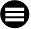   VIRTUEEL MECHELEN – ANTWOORDENBLADNaam:  Naam:  Naam:  Straat: Straat: Nr.Postcode: Plaats: Plaats: E-mailadres: E-mailadres: E-mailadres: 11 1 1 1 1 222221333334444415 5 5 5 5 666661777778888819999910101010102AAB B CCDDEE345AAABBBBCCC5DDDEEEEFFF6A. Hemelvaart  – B. Pinksteren  –   C.Pasen  – D. voorjaar  – E. nazomer  – F. najaarA. Hemelvaart  – B. Pinksteren  –   C.Pasen  – D. voorjaar  – E. nazomer  – F. najaarA. Hemelvaart  – B. Pinksteren  –   C.Pasen  – D. voorjaar  – E. nazomer  – F. najaarA. Hemelvaart  – B. Pinksteren  –   C.Pasen  – D. voorjaar  – E. nazomer  – F. najaarA. Hemelvaart  – B. Pinksteren  –   C.Pasen  – D. voorjaar  – E. nazomer  – F. najaarA. Hemelvaart  – B. Pinksteren  –   C.Pasen  – D. voorjaar  – E. nazomer  – F. najaarA. Hemelvaart  – B. Pinksteren  –   C.Pasen  – D. voorjaar  – E. nazomer  – F. najaarA. Hemelvaart  – B. Pinksteren  –   C.Pasen  – D. voorjaar  – E. nazomer  – F. najaarA. Hemelvaart  – B. Pinksteren  –   C.Pasen  – D. voorjaar  – E. nazomer  – F. najaarA. Hemelvaart  – B. Pinksteren  –   C.Pasen  – D. voorjaar  – E. nazomer  – F. najaar78910A. schelvisachtig –  B. slangvormig –   C. roofvis – D. koudbloedig – E. warmbloedig.A. schelvisachtig –  B. slangvormig –   C. roofvis – D. koudbloedig – E. warmbloedig.A. schelvisachtig –  B. slangvormig –   C. roofvis – D. koudbloedig – E. warmbloedig.A. schelvisachtig –  B. slangvormig –   C. roofvis – D. koudbloedig – E. warmbloedig.A. schelvisachtig –  B. slangvormig –   C. roofvis – D. koudbloedig – E. warmbloedig.A. schelvisachtig –  B. slangvormig –   C. roofvis – D. koudbloedig – E. warmbloedig.A. schelvisachtig –  B. slangvormig –   C. roofvis – D. koudbloedig – E. warmbloedig.A. schelvisachtig –  B. slangvormig –   C. roofvis – D. koudbloedig – E. warmbloedig.A. schelvisachtig –  B. slangvormig –   C. roofvis – D. koudbloedig – E. warmbloedig.A. schelvisachtig –  B. slangvormig –   C. roofvis – D. koudbloedig – E. warmbloedig.11126         –         7         –         8         –         9         –         10         –         11         –         12.6         –         7         –         8         –         9         –         10         –         11         –         12.6         –         7         –         8         –         9         –         10         –         11         –         12.6         –         7         –         8         –         9         –         10         –         11         –         12.6         –         7         –         8         –         9         –         10         –         11         –         12.6         –         7         –         8         –         9         –         10         –         11         –         12.6         –         7         –         8         –         9         –         10         –         11         –         12.6         –         7         –         8         –         9         –         10         –         11         –         12.6         –         7         –         8         –         9         –         10         –         11         –         12.6         –         7         –         8         –         9         –         10         –         11         –         12.1314maart     –     april     –     mei     –     juni     –     juli     –     augustus     –     september.maart     –     april     –     mei     –     juni     –     juli     –     augustus     –     september.maart     –     april     –     mei     –     juni     –     juli     –     augustus     –     september.maart     –     april     –     mei     –     juni     –     juli     –     augustus     –     september.maart     –     april     –     mei     –     juni     –     juli     –     augustus     –     september.maart     –     april     –     mei     –     juni     –     juli     –     augustus     –     september.maart     –     april     –     mei     –     juni     –     juli     –     augustus     –     september.maart     –     april     –     mei     –     juni     –     juli     –     augustus     –     september.maart     –     april     –     mei     –     juni     –     juli     –     augustus     –     september.maart     –     april     –     mei     –     juni     –     juli     –     augustus     –     september.15AABBCCDDEE1617182           –           3           –           4           –           meer dan 4.2           –           3           –           4           –           meer dan 4.2           –           3           –           4           –           meer dan 4.2           –           3           –           4           –           meer dan 4.2           –           3           –           4           –           meer dan 4.2           –           3           –           4           –           meer dan 4.2           –           3           –           4           –           meer dan 4.2           –           3           –           4           –           meer dan 4.2           –           3           –           4           –           meer dan 4.2           –           3           –           4           –           meer dan 4.19minder dan 3       –       3       –       4       –       5       –      6      –      7       –       meer dan 7.minder dan 3       –       3       –       4       –       5       –      6      –      7       –       meer dan 7.minder dan 3       –       3       –       4       –       5       –      6      –      7       –       meer dan 7.minder dan 3       –       3       –       4       –       5       –      6      –      7       –       meer dan 7.minder dan 3       –       3       –       4       –       5       –      6      –      7       –       meer dan 7.minder dan 3       –       3       –       4       –       5       –      6      –      7       –       meer dan 7.minder dan 3       –       3       –       4       –       5       –      6      –      7       –       meer dan 7.minder dan 3       –       3       –       4       –       5       –      6      –      7       –       meer dan 7.minder dan 3       –       3       –       4       –       5       –      6      –      7       –       meer dan 7.minder dan 3       –       3       –       4       –       5       –      6      –      7       –       meer dan 7.202122tweevoud – drievoud – viervoud – vijfvoud – zesvoud – zevenvoud – priemgetal.tweevoud – drievoud – viervoud – vijfvoud – zesvoud – zevenvoud – priemgetal.tweevoud – drievoud – viervoud – vijfvoud – zesvoud – zevenvoud – priemgetal.tweevoud – drievoud – viervoud – vijfvoud – zesvoud – zevenvoud – priemgetal.tweevoud – drievoud – viervoud – vijfvoud – zesvoud – zevenvoud – priemgetal.tweevoud – drievoud – viervoud – vijfvoud – zesvoud – zevenvoud – priemgetal.tweevoud – drievoud – viervoud – vijfvoud – zesvoud – zevenvoud – priemgetal.tweevoud – drievoud – viervoud – vijfvoud – zesvoud – zevenvoud – priemgetal.tweevoud – drievoud – viervoud – vijfvoud – zesvoud – zevenvoud – priemgetal.tweevoud – drievoud – viervoud – vijfvoud – zesvoud – zevenvoud – priemgetal.2324AABBCCDDEE252627    8       –       9       –       10       –       11       –       12       –       13       –       14       –       15.    8       –       9       –       10       –       11       –       12       –       13       –       14       –       15.    8       –       9       –       10       –       11       –       12       –       13       –       14       –       15.    8       –       9       –       10       –       11       –       12       –       13       –       14       –       15.    8       –       9       –       10       –       11       –       12       –       13       –       14       –       15.    8       –       9       –       10       –       11       –       12       –       13       –       14       –       15.    8       –       9       –       10       –       11       –       12       –       13       –       14       –       15.    8       –       9       –       10       –       11       –       12       –       13       –       14       –       15.    8       –       9       –       10       –       11       –       12       –       13       –       14       –       15.    8       –       9       –       10       –       11       –       12       –       13       –       14       –       15.28verlichten     –     sturen     –     sproeien     –     vliegen     –     remmen. verlichten     –     sturen     –     sproeien     –     vliegen     –     remmen. verlichten     –     sturen     –     sproeien     –     vliegen     –     remmen. verlichten     –     sturen     –     sproeien     –     vliegen     –     remmen. verlichten     –     sturen     –     sproeien     –     vliegen     –     remmen. verlichten     –     sturen     –     sproeien     –     vliegen     –     remmen. verlichten     –     sturen     –     sproeien     –     vliegen     –     remmen. verlichten     –     sturen     –     sproeien     –     vliegen     –     remmen. verlichten     –     sturen     –     sproeien     –     vliegen     –     remmen. verlichten     –     sturen     –     sproeien     –     vliegen     –     remmen. 29A: wilde hond   –   B: edelgas   –   C: nimf   –   D: mengelmoes   –   E: edelman.A: wilde hond   –   B: edelgas   –   C: nimf   –   D: mengelmoes   –   E: edelman.A: wilde hond   –   B: edelgas   –   C: nimf   –   D: mengelmoes   –   E: edelman.A: wilde hond   –   B: edelgas   –   C: nimf   –   D: mengelmoes   –   E: edelman.A: wilde hond   –   B: edelgas   –   C: nimf   –   D: mengelmoes   –   E: edelman.A: wilde hond   –   B: edelgas   –   C: nimf   –   D: mengelmoes   –   E: edelman.A: wilde hond   –   B: edelgas   –   C: nimf   –   D: mengelmoes   –   E: edelman.A: wilde hond   –   B: edelgas   –   C: nimf   –   D: mengelmoes   –   E: edelman.A: wilde hond   –   B: edelgas   –   C: nimf   –   D: mengelmoes   –   E: edelman.A: wilde hond   –   B: edelgas   –   C: nimf   –   D: mengelmoes   –   E: edelman.30Schiftingsvraag 1: Schiftingsvraag 2: